Szprotawa, <el:data />$##2023-09-14##$$##$##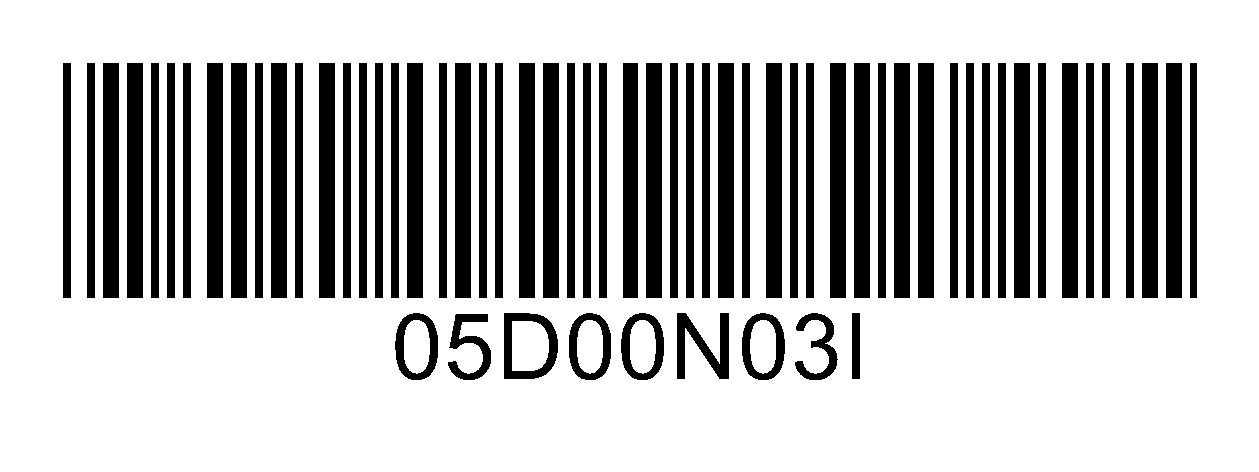 Nr sprawy: ROŚ.6220.32.2023OBWIESZCZENIENa podstawie art. 33, art. 34 i art. 79 ust. 1 ustawy z dnia 3 października 2008r. o udostępnianiu informacji o środowisku i jego ochronie, udziale społeczeństwa w ochronie środowiska oraz o ocenach oddziaływania na środowisko (tj. Dz.U. z 2023 r. poz. 1029 późn. zm.)Burmistrz Szprotawypodaje do publicznej wiadomości, że na wniosek z dnia 30.05.2022 r. (data wpływu do Regionalnej Dyrekcji Ochrony Środowiska w Gorzowie Wielkopolskim 10.06.2022 r.), firmy <adresat_1_instytucja />$##KMH Consult z Zielonej Góry, pełnomocnika Zakładu Zagospodarowania Odpadów Sp. z o.o. z siedzibą w Marszowie - obecna nazwa Łużyckie Centrum Recyklingu Sp. z o.o. zgodnie z postanowieniem Samorządowego Kolegium Odwoławczego w Zielonej Górze z dnia 11.04.2023 r. wyznaczającym Burmistrza Szprotawy jako organ właściwy do załatwienia sprawy, przekazanego przez Gminę Żary wraz z dokumentami, pismem z dnia 9.08.2023 r. (data wpływu do tutejszego Urzędu 9.08.2023 r.), uzupełniony w dniu 1.09.2023 r. w dniu dzisiejszym zostało wszczęte postępowanie administracyjne w sprawie wydania decyzji o środowiskowych uwarunkowaniach przedsięwzięcia polegającego na „Budowie elektrociepłowni na paliwa alternatywne wraz z instalacją do przesyłu ciepłej wody dla Łużyckiego Centrum Recyklingu Sp. z o.o. w Marszowie”.W terminie 30 dni od daty podania do publicznej wiadomości niniejszego zawiadomienia, można zapoznać się z materiałami ( w tym z raportem o oddziaływaniu przedsięwzięcia na środowisko ) oraz zgłosić ewentualne uwagi  i wnioski  w tutejszym  Urzędzie /ratusz /  -I piętro,  pokój nr 3 w godzinach od 800 - 1400, nr tel. 68 376 07 79. Uwagi i wnioski mogą być wnoszone w formie pisemnej, ustnie do protokołu lub za pomocą środków komunikacji elektronicznej.Zgodnie z art. 21, ust. 1 ustawy z dnia 3 października 2008 r. o udostępnianiu informacji o środowisku 
i jego ochronie, udziale społeczeństwa w ochronie środowiska oraz o ocenach oddziaływania na środowisko, dane o wniosku zostały zamieszczone w publicznie dostępnym wykazie danych na stronie internetowej urzędu.Jednocześnie informuję, że wystąpiliśmy do Regionalnego Dyrektora Ochrony Środowiska w Gorzowie Wielkopolskim</el:instytucja>,<el:cecha></el:cecha><el:uli do Państwowego Gospodarstwa Wodnego Wody Polskie, Regionalny Zarząd Gospodarki Wodnej we Wrocławiu o </el:instytucja>uzgodnienia warunków realizacji przedsięwzięcia oraz do Powiatowej Stacji Sanitarno – Epidemiologicznej w Żaganiu oraz do Marszałka Województwa Lubuskiego o wydanie opinii w sprawie. Po otrzymaniu stanowisk ww. organów postępowanie zostanie zakończone wydaniem decyzji administracyjnej.   Burmistrz Szprotawy   Mirosław Gąsik